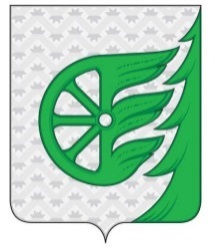 Финансовое управление  администрации городского округа город ШахуньяНижегородской областиПРИКАЗ№ 8 от  02 марта 2021 года«Об утверждении Порядка проведения мониторинга качествафинансового менеджмента в отношении главных администраторов средствбюджета городского округа»В соответствии со статьей 160.2-1 Бюджетного кодекса Российской Федерации п р и к а з ы в а ю :1. Утвердить прилагаемый Порядок проведения мониторинга качества финансового менеджмента в отношении главных администраторов средств бюджета городского округа.2. Показатели  приложения к Порядку проведения мониторинга качества финансового менеджмента распространяются на правоотношения при проведении мониторинга качества финансового менеджмента,  начиная с оценки за 2020 год.3. Контроль за исполнением настоящего приказа оставляю за собой.Начальник финансового управления                                                     М.Е. ЗубареваУтвержден приказом финансового управленияадминистрации городского округа город ШахуньяНижегородской области                                                                                                                                                        от 02.03. 2021 № 8  Порядок проведения мониторинга качества финансового менеджмента в отношении главных администраторов средств бюджета городского округаНастоящий порядок определяет процедуру проведения финансовым управлением администрации городского округа город Шахунья Нижегородской области (далее - финансовое управление) мониторинга качества финансового менеджмента в отношении главных администраторов средств бюджета городского округа (далее - мониторинг).1. Расчет и анализ значений показателей качества финансового менеджмента, формирования и предоставления информации, необходимой для проведения мониторинга1.1. Мониторинг проводится ежегодно по состоянию на 1 января года, следующего за отчетным.Расчет значений показателей качества финансового менеджмента осуществляется по каждому главному администратору средств бюджета городского округа (ГАСБ) на основании показателей сводной бюджетной росписи бюджета городского округа, показателей кассового исполнения расходов бюджета городского округа, бюджетной отчетности, а также необходимой для расчета показателей качества финансового менеджмента информации, представляемой ГАСБ в финансовое управление в соответствии с настоящим Порядком. 1.2. ГАСБ обеспечивают предоставление в финансовое управление в срок до 1 мая года следующего за отчетным  (при проведении мониторинга за 2020 год в срок до 01.08.2021 года):1.2.1. правовых актов, устанавливающих на отчетный финансовый год нормативы затрат на оказание муниципальных услуг подведомственными бюджетными и автономными учреждениями;1.2.2. информации и документов:- по созданию подразделения внутреннего финансового аудита (назначению уполномоченные лица);- по обеспечению независимости работы внутреннего финансового аудита;- по утверждению плана внутреннего финансового аудита;- по отчету об осуществлении внутреннего финансового аудита;1.2.3. данных, необходимых для расчета показателей качества финансового менеджмента:- количество подведомственных учреждений;- общая сумма ассигнований в уведомлениях об изменении ассигнований в отчетном периоде, в случае увеличения бюджетных ассигнований за счет передвижки по разделам, подразделам, целевым статьям, видам расходов и дополнительным кодам расходов на основании обращений ГАСБ, без учета изменений, утвержденных решением о бюджете  и не связанных с изменением бюджетной классификации расходов;- общее количество заявок на оплату расходов, представленных ГАСБ в финансовое управление в отчетном финансовом году;- количество заявок на оплату расходов, отказанных финансовым управлением по итогам проведения санкционирования расходов;- данные годовой бюджетной отчетности за отчетный финансовый год по состоянию на 1 января года, следующего за отчетным (просроченная кредиторская задолженность, остаточная стоимость основных средств, остаточная стоимость нематериальных активов, материальные запасы).1.3. Управление экономики, прогнозирования, инвестиционной политики и муниципального имущества администрации городского округа город Шахунья обеспечивает предоставление в финансовое управление в срок до 1 мая года следующего за отчетным  (при проведении мониторинга за 2020 год в срок до 01.08.2021 года), информации о выявленных нарушениях, при распоряжении и управлении ГАСБ муниципальной собственностью, допущенные в отчетном финансовом году (в денежном выражении).1.4. Финансовое управление осуществляет:1.4.1. проверку исходных данных;1.4.2. расчет значений показателей качества финансового менеджмента в соответствии с приложением к настоящему Порядку;1.4.3. расчет итоговой оценки качества финансового менеджмента по каждому ГАСБ по формуле:E = 100ƩSiƩSijE(Pij), где                                               i    jЕ - итоговая оценка по ГАСБ; - вес i-й группы показателей качества финансового менеджмента (графа 4  таблицы показателей мониторинга в приложении к настоящему порядку); - вес j-ro показателя качества финансового менеджмента в i-й группе показателей качества финансового менеджмента (графа 4  таблицы показателей мониторинга в  приложении к настоящему порядку);Е(Рij) - оценка по j-му показателю качества финансового менеджмента в i-й группе показателей качества финансового менеджмента (графа 5  таблицы показателей мониторинга в  приложении к настоящему порядку).(Итоговая оценка качества финансового менеджмента ГАСБ рассчитывается в баллах по единым для всех ГАСБ методологическим принципам. В случае если для ГАСБ один или несколько показателей качества финансового менеджмента не рассчитывается, вес указанного показателя(ей) качества финансового менеджмента пропорционально распределяется по остальным показателям качества финансового менеджмента в данной группе); 1.4.4. формирование рейтинга ГАСБ на основании итоговой оценки качества финансового менеджмента ГАСБ;1.4.5. анализ динамики значений показателей качества финансового менеджмента и рейтинга ГАСБ за выбранный период времени с использованием табличных представлений данных.1.5. В срок до 1 июля года следующего за отчетным (при проведении мониторинга за 2020 год в срок до 01.10.2021 года),  финансовое управление направляет в адрес каждого ГАСБ информацию о полученных результатах и итоговой оценке качества финансового менеджмента.2. Формирование и представление отчетао результатах мониторинга.На основании данных расчета показателей качества финансового менеджмента финансовое управление формирует отчет о результатах мониторинга в разрезе ГАСБ.Отчет о результатах мониторинга содержит следующие сведения:- значения итоговой оценки качества финансового менеджмента по каждому ГАСБ и всех показателей, используемых для расчета;- пояснительную записку.Отчет о результатах мониторинга публикуется на официальном сайте городского округа город Шахунья в информационно-телекоммуникационной сети «Интернет».Приложение к Порядку проведения мониторинга качества финансового менеджмента в отношении главных администраторов средств бюджета городского округаПоказатели мониторинга качества финансового менеджмента в отношении главных администраторов средств бюджета городского округаНаименование показателяРасчет показателяЕдиница измеренияВес группы в оценке/ показателя в группе (в %)Оценка (баллы)Комментарий1234561. Среднесрочное финансовое планирование 401.1. Доля бюджетных ассигнований, представленных в программном виде/ b, где - объем бюджетных ассигнований главного администратора средств бюджета городского округа  (далее - ГАСБ) на реализацию муниципальных программ в отчетном финансовом году согласно сводной бюджетной росписи бюджета городского округа с учетом изменений в нее по состоянию на 1 января года, следующего за отчетным;b - объем бюджетных ассигнований ГАСБ в отчетном финансовом году согласно сводной бюджетной росписи бюджета городского округа с учетом изменений в нее 1 января года, следующего за отчетным%35E(P)=P/100Позитивно расценивается рост доли бюджетных ассигнований ГАСБ на отчетный финансовый год, утвержденных решением о бюджете городского округа на очередной финансовый год и плановый период, представленных в виде муниципальных программ1.2. Качество планирования расходов: доля суммы изменений в сводную бюджетную роспись бюджета городского округаP = где - общая сумма ассигнований в уведомлениях об изменении ассигнований в отчетном периоде, в случае увеличения бюджетных ассигнований за счет передвижки по разделам, подразделам, целевым статьям, видам расходов и дополнительным кодам расходов на основании обращений ГАСБ, не связанной с изменением бюджетной классификации расходов;b - объем бюджетных ассигнований ГАСБ согласно сводной бюджетной росписи бюджета городского округа с учетом внесенных в нее изменений по состоянию на конец отчетного периода;Nu - количество учреждений, подведомственных ГАСБ включая органы местного самоуправления%35E(P) = если P ≤ 15%0, если P > 15%где a = ln 0,7 / ln (1- <P>/100)<P> - значение показателя, рассчитанное по данным отчетного года (графа 2 настоящей таблицы)Большое количество справок об изменении сводной бюджетной росписи бюджета городского округа в случае увеличения бюджетных ассигнований за счет передвижки по разделам, подразделам, целевым статьям, видам расходов и дополнительным кодам расходов на основании обращений ГАСБ, не связанной с изменением бюджетной классификации расходов, в расчете на одно учреждение из состава подведомственной сети ГАСБ, включая орган местного самоуправления, в отчетном финансовом году свидетельствует о низком качестве работы ГАСБ по финансовому планированию. Целевым ориентиром для ГАСБ является значение показателя, равное 0%.1.3. Наличие утвержденных нормативов затрат на оказание муниципальных услуг подведомственными учреждениямиНаличие утвержденных нормативов затрат на оказание муниципальных услуг подведомственными учреждениями15Е(Р) = 1, если нормативы затрат утверждены по всем видам муниципальных услуг;Е(Р) = 0,5, если нормативы затрат на оказание муниципальных услуг утверждены частично;Е(Р) = 0, если нормативы затрат на оказание муниципальных услуг не утвержденыПоложительное значение показателя свидетельствует о наличии утвержденных нормативных затрат 1.4. Своевременность предоставления ГАСБ в финансовое управление сведений (показателей) необходимых для составления проекта бюджета городского округа, в соответствии с планом основных мероприятий по составлению проекта Решения о бюджете городского округа на очередной финансовый год и плановый периодP = 100 *) / N)где N - количество сведений (показателей), предоставляемых ГАСБ в финансовое управление в соответствии с планом основных мероприятий по составлению проекта Решения о бюджете городского округа на очередной финансовый год и плановый период; - количество дней отклонения от даты предоставления ГАСБ в финансовое управление городского округа i-го сведения (показателя) с использованием электронной подписи и каналов связи или даты регистрации сопроводительного письма за подписью руководителя (заместителя руководителя) ГАСБ с прилагаемой информацией;= 1, если  < 5;= 0, если  ≥5%15Е(Р) = Р/100Значение показателя Р меньше 100% свидетельствует о несоблюдении сроков предоставления в финансовое управление сведений (показателей).Целевым ориентиром является значение показателя равное 100.2. Исполнение бюджета по расходам402.1. Доля бюджетных ассигнований, не исполненных на конец отчетного финансового годаP = 100 * (b-E)/(b*Nu) где b - объем бюджетных ассигнований ГАСБ в отчетном финансовом году согласно сводной бюджетной росписи бюджета городского округа с учетом внесенных в нее изменений;Е - кассовое исполнение расходов ГАСБ в отчетном финансовом году;Nu -  количество учреждений, подведомственных ГАСБ, включая орган местного самоуправления%35Е(Р) = ,если Р ≤ 10%;0, если Р > 10%где a = ln 0,7 / ln (1- <P>/100),<P> - значение показателя, рассчитанное по данным отчетного года (графа 2 настоящей таблицы)Показатель позволяет оценить объем неисполненных на конец отчетного года бюджетных ассигнований.Целевым ориентиром для ГАСБ является значение показателя равное 0%.2.2. Равномерность расходовP = ( -)*100/ ,где- кассовые расходы в IV квартале отчетного периода; - средний объем кассовых расходов за один квартал за период I - III квартал отчетного периода%15Е(Р) = 1 - ((Р-50)/50) , если50% ≤ Р≤ 100%;1, если Р ≤ 50%;0, если Р > 100%Показатель отражает равномерность расходов ГАСБ в отчетном (текущем) финансовом году.Целевым ориентиром для ГАСБ является значение показателя, при котором кассовые расходы в четвертом квартале достигают менее трети годовых расходов.2.3. Эффективность управления просроченной кредиторской задолженностью по расчетам с поставщиками и подрядчикамиР = 100*К/Е , где К - объем просроченной кредиторской задолженности по расчетам с поставщиками и подрядчиками по состоянию на 1 января годя, следующего за отчетным;Е - кассовое исполнение расходов в отчетном финансовом году %35Е(Р) = , если  Р≤1,5%;0, если Р>1,5% ,где a = ln 0,7 / ln (1- <P>/100),<P> - значение показателя, рассчитанное по данным отчетного года (графа 2 настоящей таблицы)Негативным считается факт накопления просроченной кредиторской задолженности по расчетам с поставщиками и подрядчиками по состоянию на 1 января года, следующего за отчетным, по отношению к кассовому исполнению расходов ГАСБ в отчетном финансовом году.2.4. Несоответствие заявок на оплату расходов действующим нормативным правовым актам в расчете на одно учреждение, находящееся в составе подведомственной сети ГАСБ, включая орган местного самоуправления Р = 100*N2 / (N3*Nu) ,гдеN2 - количество заявок на оплату расходов, представленных ГАСБ и получателем бюджетных средств в отчетном периоде и отказанных финансовым управлением по итогам проведения санкционирования расходов;N3 - общее количество заявок на оплату расходов, принятых финансовым управлением от ГАСБ и получателем бюджетных средств в отчетном периоде;Nu - количество учреждений, подведомственных ГАСБ, включая орган местного самоуправления%15Е(Р) = , если  Р≤10%;0, если Р>10% ,где a = ln 0,7 / ln (1- <P>/100),<P> - значение показателя, рассчитанное по данным отчетного года (графа 2 настоящей таблицы)Большое количество отказанных финансовым управлением заявок на оплату расходов свидетельствует о низком качестве подготовки указанных документов (бюджетной дисциплины).Целевым ориентиром для ГАСБ является значение показателя равное 0%.3. Качество осуществления закупок товаров, работ, услуг для обеспечения муниципальных нужд, управления активами%203.1.Качество организации внутреннего финансового аудита Требования к организации внутреннего финансового аудита:1) создано подразделение внутреннего финансового аудита (назначены уполномоченные лица);2) обеспечена независимость работы внутреннего финансового аудита;3) утвержден план внутреннего финансового аудита;4) отчет об осуществлении внутреннего финансового аудита представлен своевременно 40Е(Р) = 1, если требования настоящего пункта полностью выполнены;Е(Р) = 0,5, если требования настоящего пункта не полностью выполнены;Е(Р) = 0, если требования настоящего пункта не выполнены.Выполнение требований, установленных Порядком осуществления внутреннего финансового аудита, является положительным фактором, способствующим повышению качества финансового менеджмента  3.2. Доля нарушений при распоряжении и управлении муниципальной собственностью P = 100*Sн / (O+N+M) ,гдеSн - выявленные нарушения при распоряжении и управлении ГАСБ муниципальной собственностью, допущенные в отчетном финансовом году (в денежном выражении0;О - основные средства (остаточная стоимость) ГАСБ <*>;N - нематериальные активы (остаточная стоимость) ГАСБ <*>;М - материальные запасы ГАСБ <*>.----------------------------<*> значение показателя по состоянию на 1 января года, следующего за отчетным%30Е(Р) = где a = ln 0,7 / ln (1- <P>/100),<P> - значение показателя, рассчитанное по данным отчетного года (графа 2 настоящей таблицы)Негативно расцениваются факты нарушений при распоряжении и управлении муниципальной собственностью, допущенные ГАСБ и подведомственными участниками бюджетного процесса.Целевым ориентиром для ГАСБ является значение показателя, равное 0%3.3. Нарушения, установленные органом внутреннего муниципального финансового контроля, при осуществлении контроля за исполнением требований Федерального законодательства от 05.04.2013 №44-ФЗ «О контрактной системе в сфере закупок товаров, работ, услуг для обеспечения государственных и муниципальных нужд»P = Qz , гдеQz - количество установленных нарушений (в единицах)%30Е(Р) = 0, если нарушения  установлены;Е(Р) = 1, если нарушений не выявленоПоказатель отражает качество финансовой дисциплины ГАСБ в сфере закупок, а также надежность внутреннего финансового аудита ГАСБ в отношении расходов на обеспечение выполнения функций казенных учреждений.Ориентиром для ГАСБ является недопущение несоблюдения правил планирования закупок. Показатель рассчитывается ежегодно.